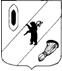 КОНТРОЛЬНО-СЧЕТНАЯ КОМИССИЯ ГАВРИЛОВ-ЯМСКОГО МУНИЦИПАЛЬНОГО РАЙОНА                                    152240, Ярославская область, г. Гаврилов-Ям, ул. Советская, д. 51___________________________________________________________________________________Заключение № 01-18/4 Контрольно-счётной комиссии  Гаврилов-Ямского  муниципального района на проект решения Муниципального Совета Шопшинского сельского поселения  «Об исполнении бюджета   Шопшинского сельского поселения  за 2018 год»г. Гаврилов-Ям                                                                  04 апреля 2019 года1.Общие положенияЗаключение Контрольно-счетной комиссии Гаврилов-Ямского муниципального района (далее – Контрольно-счётная комиссия) на отчёт об исполнении бюджета Шопшинского  сельского поселения за 2018 год подготовлено в соответствии с Бюджетным Кодексом Российской Федерации, положением о Контрольно-счётной комиссии Гаврилов-Ямского  муниципального района, на основании Соглашения о передаче Контрольно-счётной комиссии Гаврилов-Ямского муниципального района части полномочий контрольного органа  Шопшинского сельского поселения по осуществлению внешнего муниципального финансового контроля.     Отчет об исполнении бюджета поселения за 2018 год представлен в Контрольно-счётную комиссию 19.02.2019 года, что соответствует срокам, установленным в статье 264.4. Бюджетного Кодекса Российской Федерации (далее – БК РФ).       Одновременно с отчётом об исполнении бюджета поселения в Контрольно-счётную комиссию представлена следующая документация:пояснительная записка об исполнении бюджета поселения;отчет об исполнении резервного фонда поселения,справка о дебиторской и кредиторской задолженности,отчет об исполнении бюджетных ассигнований дорожного фонда за 2018 год.      Постановлением Администрации Шопшинского сельского поселения от 29.03.2019 г. № 44 «О проведении публичных слушаний по проекту отчета об исполнении бюджета Шопшинского сельского поселения за 2018 год» дата публичных слушаний назначена  на  16.04.2019 года, что соответствует ст. 28 Федерального закона от 06.10.2003 № 131-ФЗ «Об общих принципах организации местного самоуправления в Российской Федерации», положению о публичных слушаниях в Шопшинском сельском поселении, утвержденного постановлением Муниципального Совета от 14.08.2008 г. № 128 «О публичных слушаниях».Цель проверки:     Целью подготовки заключения является определение полноты поступления доходов и иных платежей в местный бюджет, привлечения и погашения источников финансирования дефицита местного бюджета, фактического расходования средств поселенческого бюджета по сравнению с показателями, утвержденными решением о бюджете поселения по объему и структуре, а также установление законности, целевого назначения и эффективности финансирования и использования средств поселенческого бюджета в 2018 году.Сроки проведения: с 30.03.2019 года по 04.04.2019 года.2. Анализ годовой бюджетной отчетности     По итогам анализа представленной администрацией  Шопшинского сельского поселения бюджетной отчётности за 2018 год можно сделать вывод о ее соответствии по составу, структуре и заполнению (содержанию) требованиям ст. 264.1. БК РФ, Инструкции о порядке составления и представления годовой, квартальной и месячной отчетности об исполнении бюджетов бюджетной системы Российской Федерации, утверждённой приказом Минфина Российской Федерации от 28.12.2010 № 191н (в действующей редакции).       Анализ представленной бюджетной отчетности в сравнении с отчетом об исполнении бюджета главного распорядителя средств бюджета, главного администратора доходов и источников финансирования дефицита бюджета  на отчётный год (в последней редакции) и проектом решения об исполнении бюджета поселения за 2018 год представлен в Приложениях 1 и 2  к данному заключению.      Как видно из таблиц, плановые показатели, указанные в отчете об исполнении бюджета главного распорядителя средств бюджета, главного администратора доходов и источников финансирования дефицита бюджета –  Администрации Шопшинского сельского поселения, соответствуют показателям решения Муниципального Совета  Шопшинского сельского поселения о бюджете Шопшинского сельского поселения  на 2018 год, с учетом внесенных в него изменений, и рассматриваемого проекта решения.     Плановые показатели, указанные в отчете об исполнении бюджета главного распорядителя средств бюджета, главного администратора доходов и источников финансирования дефицита бюджета –  Администрации Шопшинского сельского поселения, соответствуют показателям решения Муниципального Совета  Шопшинского сельского поселения о бюджете Шопшинского сельского поселения  на 2018 год, с учетом внесенных в него изменений, и рассматриваемого проекта решения.       Заключение по результатам внешней проверки годовой бюджетной отчетности направлены в Муниципальный Совет Шопшинского сельского поселения и Главе Шопшинского сельского поселения.       По результатам проверки сделаны выводы о том, что бюджетная отчетность составлена в соответствии с  требованиями  Инструкции  № 191н и является достоверной. 3. Общие итоги исполнения  бюджета поселения     Решением Муниципального Совета Шопшинского сельского поселения «О бюджете Шопшинского сельского поселения на 2018 год и на плановый период до 2019 и 2020 годов» 22.12.2017 № 138 доходы местного  бюджета утверждены в объеме 16 339,7 тыс. рублей, расходы в сумме 16 339,7 тыс. рублей.      Согласно Решения Муниципального Совета Шопшинского сельского поселения в последней редакции от 21.12.2018 № 164 «О внесении изменений в решение Муниципального Совета Шопшинского сельского поселения «О бюджете Шопшинского сельского поселения на 2018 год и на плановый период 2019 и 2020 годов» № 138 от 22.12.2017 г.» доходы составляют 19 896,0 тыс. рублей, расходы –  19 770,64 тыс. рублей, профицит – 125,4 тыс.  рублей.Динамика этапов утверждения бюджета Шопшинского сельского поселения на 2018 год.Таблица 1тыс. рублей      Исполнение по доходам за 2018 год составило –  20 477,9 тыс. рублей или 102,9 % уточненных годовых назначений, расходы – 19 172,6 тыс. рублей или 97,0 % уточненных годовых ассигнований (Таблица 2).     За 2018 год местный бюджет исполнен с профицитом в размере 1 305,3 тыс. рублей.  Общие итоги исполнения  бюджета                                                                                                             Таблица 24. Исполнение бюджета по доходам        Исполнение доходной части бюджета за 2018 год составило 20 477,9 тыс. рублей или 102,9 % от плановых назначений.      Основными источниками поступлений в бюджет поселения стали  безвозмездные поступления  - 65,6 % от всех доходов бюджета или 13 431,6 тыс. рублей, что составляет 99,9 % от плановых назначений.       Доля налоговых и неналоговых доходов составила  -  34,4 % от всех доходов бюджета или  7 046,3 тыс. рублей, что составляет  109,2 % от плановых назначений.       Доля налоговых доходов составила  33,0 % от всех доходов бюджета или  6 769,3 тыс. рублей, неналоговых доходов – 1,4 % от всех доходов бюджета или  277,0 тыс. рублей.     Динамика поступления доходов в бюджет  сельского поселения в 2017-2018 годах.Таблица 3тыс.рублей     В целом поступление доходов поселения по сравнению с аналогичным периодом 2017 года увеличилось  на 3 229,6 тыс. рублей или на 18,7 %.     Показатели налоговых доходов увеличились на 1 516,9 тыс. рублей или на 28,9 %.      Неналоговые доходы значительно увеличились по сравнению с аналогичными показателями прошлого года на 39,0 тыс. рублей или на 16,4 %.      Сравнивая структуру доходов бюджета поселения в 2018 году с 2017 годом можно отметить следующее:увеличение  поступления налога на доходы физических лиц – на 6,6 % или на 33,1 тыс. рублей, увеличение поступления акцизов по подакцизным товарам (продукции), производимым на территории Российской Федерации – на 9,1 % или 89,4 тыс. рублей,снижение поступления единого сельскохозяйственного налога – на 14,7 % или 9,7 тыс. рублей,снижение поступления налога на имущество физических лиц - на 38,9 % или на 165,8 тыс. рублей,увеличение  поступления земельного налога  – на  47,8 % или  на 1 569,9 тыс. рублей,в 2018 году задолженности и перерасчетов по отмененным доходам, сборам и иным обязательным платежам нет,увеличились поступления от использования имущества, находящегося в государственной и муниципальной собственности на 29,5 % или на 54,7 тыс. рублей,снизились показатели по штрафам, санкциям, возмещению ущерба – на 88,5 % или на 10,0 тыс. рублей,показатели  безвозмездных поступлений  увеличились на 14,2 % или на 1 673,6 тыс. рублей. 4.1. Налоговые доходы    Налоговые доходы за 2018 год составили наибольший удельный вес собственных доходов поселения без учета безвозмездных поступлений – 96,1 %.      Процент исполнения от плановых назначений составил 109,6 %  или 6 769,3 тыс. рублей.    Основными видами налоговых доходов поселения являются акцизы по подакцизным товарам (продукции), производимым на территории Российской Федерации и земельный налог.     В 2018 году  поступления налога на имущество составили 5 112,8 тыс. рублей или 113,8 %  плановых назначений, в том числе:налог на имущество физических лиц составил 260,1 тыс. рублей или 80,8 %,что на 165,8 тыс. рублей меньше по сравнению с показателями 2017 года,земельный налог в 2018 году исполнен на 116,3 % и в сумме составил 4 852,7 тыс. рублей, что на 1 569,9 тыс. рублей больше по сравнению с показателями 2017 года.     Поступление акцизов по подакцизным товарам (продукции), производимым на территории Российской Федерации в 2018 году составили 1 068,8 тыс. рублей или 101,2 % от плановых назначений.      Поступления НДФЛ в 2018 году составили  93,1 % от плановых назначений или 531,6 тыс. рублей, что на 33,1 тыс. больше аналогичных показателей 2017 года.      Поступления единого сельскохозяйственного налога составили 56,1 тыс. рублей или 100,0 % от плановых значений, что на 9,7 тыс. рублей меньше показателей 2017 года.4.2. Неналоговые доходы.     Неналоговые доходы в 2018 году составили 277,0  тыс. рублей или  100,0 % от плановых назначений. По сравнению с 2017 годом произошло увеличение поступлений  на 39,0 тыс. рублей или на 16,4 %.Показатели доходов от использования имущества, находящегося в государственной и муниципальной собственности составили 240,2 тыс. рублей или 100,0 % от плановых назначений, что на 54,7 тыс. рублей или на 29,5 % выше показателей 2017 года, в том числе:доходы от сдачи в аренду имущества, находящегося в оперативном управлении органов управления сельских поселений и созданных ими учреждений (за исключением имущества муниципальных бюджетных и автономных учреждений) составили 4,4 тыс. рублей или 100,0 % от плановых значений, что на 4,4 тыс. рублей выше показателей прошлого года,прочие поступления от использования имущества, находящегося в собственности сельских поселений (за исключением имущества муниципальных бюджетных и автономных учреждений, а также имущества муниципальных унитарных предприятий, в том числе казенных) составили 235,8 тыс. рублей или 100,0 % от плановых значений, что на 50,3 тыс. рублей или на 27,1 % выше показателей 2017 года.Показатели доходов от оказания платных услуг составляют 35,5 тыс. рублей или 100,0 % от плановых назначений, что на 5,7 тыс. рублей или на 13,8 % ниже показателей 2017 года.Показатели по штрафам, санкциям, возмещению ущерба составляют 1,3 тыс. рублей или 100,0 % от плановых значений, что на 10,0 тыс. рублей или на 88,5 % ниже показателей 2017 года. 4.3. Безвозмездные поступления       Общий объем безвозмездных поступлений в бюджет поселения в 2018 году составил 13 431,6 тыс. рублей или  99,9 % от плана, в том числе:дотации в сумме 7 763,0 тыс. рублей – 100,0 % от плана, что на 282,0 тыс. рублей или на 3,8 % выше показателей 2017 года;субсидии в сумме 4 714,3 тыс. рублей – 99,8 % от плана, что на 1 404,5 тыс. рублей или на 42,4 % выше показателей 2017 года;субвенции в сумме 194,7 тыс. рублей – 100,0 % от плана, что на 14,1 тыс. рублей или на 7,8 % выше показателей 2017 года;иные межбюджетные трансферты в сумме 727,6 тыс. рублей – 100,0 % от плана, что на 21,3 тыс. рублей или на 2,9 % ниже показателей 2017 года,прочие безвозмездные поступления в сумме 32,0 тыс. рублей – 100,0 % от плана, что на 5,6 тыс. рублей или на 14,9 % ниже показателей 2017 года.     Безвозмездные поступления в 2018 году можно характеризовать получением дотаций на выравнивание бюджетной обеспеченности в сумме 7 763,0 тыс. рублей, а также основными суммами субсидий:субсидии бюджетам сельских поселений на строительство, модернизацию, ремонт и содержание автомобильных дорог общего пользования, в том числе дорог в поселениях (за исключением автомобильных дорог федерального значения) – 1 356,2 тыс. рублей,субсидии бюджетам сельских поселений на поддержку государственных программ субъектов Российской Федерации муниципальных программ формирования современной городской среды – 2 986,3 тыс. рублей.Основные суммы иных межбюджетных трансфертов:межбюджетные трансферты, передаваемые бюджетам сельских поселений из бюджетов муниципальных районов на осуществление части полномочий по решению вопросов местного значения в соответствии с заключенными соглашениями – 727,6 тыс. рублей.5. Исполнение расходной части бюджета    Согласно представленному проекту решения расходная часть бюджета  сельского поселения в 2018 году установлена Решением о бюджете (в последней редакции) в сумме 19 770,6 тыс. рублей, исполнена в сумме 19 172,6 тыс. рублей, что составило 97,0 % плановых назначений.      При этом бюджет поселения исполнен с профицитом в размере 1 305,3 тыс. рублей.      В сравнении с 2017 годом расходы бюджета поселения увеличились  на 841,5 тыс. рублей или на  4,6 %.Исполнение расходной части бюджетаТаблица 4тыс. рублейПри сравнительном анализе с показателями расходов 2017 года можно сделать следующие выводы:Уменьшение бюджетных ассигнований в 2018 году, по сравнению с 2017 годом наблюдается по следующим направлениям:национальная экономика – на 84,5 тыс. рублей или на 2,4 %,образование – на 50,2 тыс. рублей или на 58,8 %,социальная политика – на 687,6 тыс. рублей или на 87,2 %.Увеличение расходов бюджетных ассигнований в 2018 году, по сравнению с 2017 годом наблюдается по следующим направлениям:общегосударственные вопросы – на 163,0 тыс. рублей или на 3,2 %,национальная оборона – на 14,1 тыс. рублей или на 7,8 %,национальная безопасность и правоохранительная деятельность – на 27,5 тыс. рублей или на 15,0 %,жилищно-коммунальное хозяйство – на 1 198,5 тыс. рублей или на 36,7 %,культура, кинематография – на 37,8 тыс. рублей или на 0,8 %,физическая культура и спорт – на 222,9 тыс. рублей.5.1. Распределение расходов бюджета по направлениям в 2017 и 2018 годах    Таблица 5     Результаты анализа свидетельствуют, что средства бюджета  сельского поселения в 2018 году расходовались в основном по  четырем направлениям.     Наибольший удельный вес расходов по разделу 0100 «Общегосударственные вопросы» в общем объеме расходной части бюджета поселения составили – 27,4 %  или  5 260,6 тыс. рублей, что на 163,0 тыс. рублей или на 3,2 % больше показателей 2017 года, на 0,5 тыс. рублей или на 0,01 % ниже плановых показателей.      Годовые ассигнования по разделу 0800 «Культура, кинематография» в общем объеме расходной части бюджета поселения составили 26,4 % или 5 064,3 тыс. рублей, что на 37,8 тыс. рублей или на 0,8 % больше аналогичных показателей 2017 года и на 60,4 тыс. рублей или на 1,2 % меньше плановых показателей.      По разделу 0500 «Жилищно-коммунальное хозяйство» в общем объеме расходной части бюджета поселения составили – 23,3 %  или  4 468,3 тыс. рублей, что на 1 198,5 тыс. рублей или на 36,7 % больше показателей 2017 года, на 69,1 тыс. рублей или на 1,5 % ниже плановых показателей.    По разделу 0400 «Национальная экономика» - 17,9 % или 3 438,6 тыс. рублей (на 84,5 тыс. рублей или на 2,4 % меньше по сравнению с 2017 годом и на 468,1 тыс. рублей или на 12,0 % меньше плановых показателей), а именно: дорожное хозяйство (дорожные фонды) – 3 438,6 тыс. рублей.100 % исполнение плановых назначений достигнуто  по   направлениям:общегосударственные вопросы – 5 260,6 тыс. рублей (на 163,0 тыс. рублей или на 3,2 % выше показателей 2017 года),национальная оборона – 194,7 тыс. рублей (на 14,1 тыс. рублей или на 7,8 % выше показателей 2017 года),национальная безопасность и правоохранительная деятельность – 210,5 тыс. рублей (на 27,5 тыс. рублей или на 15 % выше показателей 2017 года),социальная политика – 101,0 тыс. рублей (на 687,6 тыс. рублей или на 87,2 % ниже показателей 2017 года),физическая культура и спорт – 399,4 тыс. рублей (на  222,9 тыс. рублей или  выше показателей 2017 года),образование – 35,1 тыс. рублей (на 50,2 тыс. рублей или на 58,8 % ниже показателей 2017 года).5.2.Расходы на содержание органов местного самоуправления поселения на 2018 год исполнены на сумму 3 711,0 тыс. рублей (сумма по разделу, подразделу 0102, 0103, 0104, 0106) или на 100,0 % от плана и не превышает нормативы расходов на содержание органов местного самоуправления городских и сельских поселений Ярославской области для Шопшинского сельского поселения, установленные постановлением Правительства Ярославской области от 24.09.2008 № 512-п (в действующей редакции) (3 711,0 тыс. рублей).5.3. Муниципальные программы Шопшинского сельского поселения    В соответствии с Федеральным законом от 07.05.2013 № 104-ФЗ «О внесении изменений в Бюджетный кодекс Российской Федерации и отдельные законодательные акты Российской Федерации в связи с совершенствованием бюджетного процесса» расходная часть бюджета  сельского поселения на 2018 – 2020 годы сформирована в рамках муниципальных программ Шопшинского сельского поселения (далее – программы).      Постановлением Администрации Шопшинского сельского поселения «Об утверждении Перечня муниципальных программ» от 08.11.2013 г. № 122 (в действ.редакции) утвержден перечень муниципальных программ, который является основным нормативно-правовым актом  для формирования программного бюджета на 2018 год и на плановый период 2019-2020 годы.     При сравнительном анализе Перечня утвержденных муниципальных программ с наименованиями программ, указанных в Приложении 2 к отчету об исполнении бюджета, расхождений не установлено.     Согласно приложению 2 к проекту бюджета об исполнении  «Исполнение расходов бюджета Шопшинского сельского поселения по целевым статьям (муниципальным программам и непрограммным направлениям деятельности) и группам видов расходов классификации расходов бюджетов Российской Федерации на 2018 год» программная часть бюджета поселения  на 2018 год запланирована в сумме 14 867,2 тыс. рублей,  что составляет 75,2 % от всех расходов бюджета поселения, и состоит из 8 муниципальных программ Шопшинского сельского поселения. Исполнение по программным расходам составило 14 269,2  тыс. рублей или 95,9 % от плана, что на 4,9 % или на 662,8 тыс. рублей выше показателей прошлого года.Исполнение по программным расходам за 2017 и 2018 годы.Таблица 6тыс. рублейАнализируя приведенную выше таблицу можно сделать следующие выводы:100% исполнение достигнуто по следующим муниципальным программам:МП «Доступная среда в Шопшинском сельском поселении»,МП «Обеспечение пожарной безопасности и безопасности людей на водных объектах на территории Шопшинского сельского поселения»»,МП «Создание условий для эффективного управления муниципальными финансами в Шопшинском сельском поселении».Наиболее низкое исполнение достигнуто по программе «Развитие дорожного хозяйства в Шопшинском сельском поселении» – 85,9 %.Программная часть бюджета за 2018 год выполнена на 104,8 % к аналогичным показателям прошлого года. 5.4.Эффективность исполнения муниципальных программПорядок разработки, реализации и оценки эффективности муниципальных программ Шопшинского сельского поселения утвержден Постановлением Администрации Шопшинского сельского поселения от 16.03.2016г. № 60 (далее - Порядок № 60 от 16.03.2016), что соответствует п. 1 ст. 179 БК РФ.В соответствии с Порядком № 60 от 16.03.2016 г. по каждой муниципальной программе ежегодно, а также по итогам ее завершения проводится оценка эффективности ее реализации. В соответствии Порядком № 60 от 16.03.2016 г.  в итоговых отчетах о выполнении муниципальных программ Шопшинского сельского поселения  отражена оценка эффективности и результативности реализации муниципальных программ согласно Приложению 9 Порядка № 60 от 16.03.2016 г. Результаты оценки отражены в таблице 7.Таблица 7      Анализируя приведенную выше таблицу можно сделать вывод о том, что из 8 муниципальных программ высокоэффективными являются 7 муниципальных программ, одна муниципальная программа «Обеспечение пожарной безопасности  и безопасности людей на водных объектах на территории Шопшинского сельского поселения» является низкорезультативной. По показателям эффективности 7 муниципальных программ являются высокоэффективными и одна муниципальная программа  «Обеспечение пожарной безопасности  и безопасности людей на водных объектах на территории Шопшинского сельского поселения» – низкоэффективная.По результатам данной оценки Администрацией Шопшинского сельского поселения может быть принято решение о целесообразности сохранения и продолжения, о необходимости прекращения или об изменении, начиная с очередного финансового года, ранее утвержденных муниципальных программ.5.5.Анализ ведомственной структуры расходов, показывает, что в 2018 году расходы бюджета поселения осуществлял 1 главный распорядитель бюджетных средств – Администрация Шопшинского сельского поселения(856). 6. Анализ сведений,  представленных одновременно с отчётом об исполнении  бюджета сельского поселения за  2018 год6.1. Информация о расходовании резервного фонда  Расходование средств резервного фонда за 2018 год  осуществлялось в соответствии с положением «О порядке расходования средств резервного фонда администрации Шопшинского сельского поселения», утвержденного решением Муниципального Совета Шопшинского сельского поселения  от 16.06.2006г. № 39.Расходование резервного фонда на 2018 год исполнены на сумму 72,4 тыс. рублей или на 100,0 % от плана, и на 9,8 тыс. рублей или на 15,6 % выше показателей прошлого года. Расходы, произведенные  из резервного фонда сельского поселения,  составляют   0,4 % от общего объема исполненных расходов бюджета, что не превышает  предельного размера, установленного ст.81 Бюджетного кодекса РФ.Средства фонда расходовались:  на проведение различных социально-культурных и праздничных мероприятий на оказание материальной помощи к юбилейным датам ветеранов и пенсионеров, на материальную помощь на лечение и погребение, на помощь жителям, оказавшимся в трудном материальном положении, на приобретение подарков. 6.2. Информация о расходовании средств дорожного фондаРасходование бюджетных ассигнований дорожного фонда в 2018 году  осуществлялось в соответствии с «Порядком формирования и использования бюджетных ассигнований дорожного фонда Шопшинского сельского поселения», утвержденного решением Муниципального Совета Шопшинского сельского поселения  от 15.11.2013г. № 155(в дейст. редакции), что соответствует п.5 ст.179.4 Бюджетного Кодекса Российской Федерации.При установленном плане на 2018 год в размере 3 368,4 тыс. рублей, исполнение составило 2 901,1 тыс. рублей или 86,1 %, что на 17,6 % или на 622,0 тыс. рублей ниже показателей прошлого года.6.3.Отчет по источникам внутреннего финансирования дефицита бюджета поселения, о состоянии муниципального долга поселения на 01.01.2019 года      Решением Муниципального Совета Шопшинского сельского поселения в последней редакции от 21.12.2018 № 28 «О внесении изменений в решение «О бюджете Шопшинского сельского поселения  на 2018 год и плановый период 2019 и 2020 годов» №  138 от 22.12.2017 г.» доходы утверждены 16 339,7 тыс. рублей, расходы –  16 339,7 тыс. рублей.     Источником внутреннего финансирования дефицита бюджета в течение  2018 года служили остатки денежных средств местного бюджета. По итогам  2018 года бюджет исполнен с профицитом в  1 305,3 тыс. рублей.       Свободный остаток средств бюджета на счете Федерального казначейства 40201 (40204) по состоянию на 31.12.2018 г.  составил  1 568,3 тыс. рублей.      Кредитные ресурсы в 2018 году не привлекались, муниципальные гарантии не предоставлялись.6.4. Информация о дебиторской и кредиторской задолженности   По состоянию на 01 января 2019 года: Дебиторская задолженность составила  -  23,0  тыс. рублей. Дебиторской задолженности с просроченным сроком исполнения нет.В 2017 году дебиторская  задолженность отсутствовала.Кредиторская задолженность  составила  -  42,9 тыс. рублей, что на 3,0 тыс. рублей или на 6,5 % меньше аналогичных показателей прошлого года. Кредиторская задолженность с просроченным сроком исполнения отсутствует.7. Результаты проверки данных отчета об исполнении бюджета с данными Управления Федерального Казначейства  Данные отчета об исполнении бюджета Шопшинского сельского поселения за  2018 год по доходам и расходам были сверены с данными «Отчета по поступлениям и выбытиям» органа, осуществляющего кассовое обслуживание исполнения бюджета – (УФК)  по Ярославской области  (ф. 0503151). Расхождений не выявлено.8. Результаты проверки и анализа соблюдения порядка применения бюджетной классификации Российской ФедерацииКонтрольно – счетная комиссия Гаврилов-Ямского района отмечает, что нарушений Указаний о порядке применения бюджетной классификации Российской Федерации, утвержденных приказом Минфина 01.07.2013 № 65-н (в настоящей редакции) (далее – Приказ Минфина 01.07.2013 №65-н) при разработке проекта не выявлено.9.Результаты проверки формирования текстовой части, форм и таблиц,  входящих в состав проекта решения  об исполнении бюджета     При проверке  правильности формирования текстовой части, форм и таблиц,  входящих в состав проекта решения  об исполнении бюджета выявлены следующие искажения данных:В проекте решения «Об утверждении отчета об исполнении бюджета Шопшинского сельского поселения на 2018 год» значение профицита искажено – указано 1 275 327,77 рублей, следует указать 1 305 327,77 рублей (исправлено в ходе проверки).В приложении 3 к Решению Муниципального Совета в исполнении расходов в графе  «факт 2018г.» в разделе «0113 Другие общегосударственные вопросы» допущена ошибка – указано 1 548 618,02  рублей, следует указать 1 549 618,02 рублей (исправлено в ходе проверки).В приложении 3 к Решению Муниципального Совета в исполнении расходов в графе  «факт 2018г.» в разделе «0203 Мобилизационная и вневойсковая подготовка» допущена ошибка – указано 159 659,00  рублей, следует указать 194 659,00 рублей (исправлено в ходе проверки).В приложении к пояснительной записке № 1 в графе  «план 2018 год» и «исполнено за 2018 год» в разделе «0203 Мобилизационная и вневойсковая подготовка» допущена ошибка – указано 180 550,00  рублей, следует указать 194 659,00 рублей (исправлено в ходе проверки).Выводы:Представленный  проект решения Муниципального Совета Шопшинского сельского поселения «Об исполнении бюджета Шопшинского сельского поселения за 2018 год» в целом соответствует требованиям БК РФ.В 2018 году бюджетный план по поступлению доходов исполнен в размере 20 477,9 тыс. рублей или на 102,9 %, в том числе по налоговым и неналоговым доходам – 7 046,3 тыс. рублей или на 109,2 % .Доходы бюджета по безвозмездным поступлениям исполнены в размере 13 431,6 тыс. рублей или на 99,9 %.  Расходы бюджета Шопшинского сельского поселения исполнены в размере 19 172,6 тыс. рублей  или  на 97,0 % бюджетных назначений.По итогам года сложился профицит в размере 1 305,3 тыс. рублей. Расходы на содержание органов местного самоуправления поселения исполнены на сумму 3 711,0  тыс. рублей, что соответствует нормативам расходов на содержание органов местного самоуправления городских и сельских поселений Ярославской области для Шопшинского сельского поселения, установленных постановлением Правительства Ярославской области от 24.09.2008 № 512-п. Программная часть бюджета поселения  состоит из 8 муниципальных программ Шопшинского сельского поселения. Исполнение по программным расходам составило 14 269,2  тыс. рублей или 95,9 % от плана, что на 4,9 % или на 662,8 тыс. рублей выше показателей прошлого года.Расходование средств резервного фонда за 2018 год исполнено на сумму 72,4 тыс. рублей или на 100,0 % от плана, и на 9,8 тыс. рублей или на 15,6 % выше показателей прошлого года. Расходование средств дорожного фонда за 2018 год исполнено на 86,1 % или 2 901,1 тыс. рублей, что на 17,6 % или на 622,0 тыс. рублей ниже показателей прошлого года.Источником внутреннего финансирования дефицита бюджета в течение  2018 года служили остатки денежных средств местного бюджета. По итогам  2018 года бюджет исполнен с профицитом в  1 305,3 тыс. рублей.По результатам проверки годовой бюджетной отчетности сделаны выводы о том, что бюджетная отчетность составлена в соответствии с  требованиями  требованиям ст. 264.1. БК РФ, Инструкции  № 191н и является достоверной с учетом замечаний.Рекомендации:Контрольно-счетная комиссия Гаврилов-Ямского муниципального района рекомендует проект решения Муниципального Совета Шопшинского сельского поселения «Об исполнении бюджета Шопшинского  сельского поселения за 2018 год» к принятию с учетом изложенных в настоящем заключении замечаний.                                                                                      М.П.№  Дата РешениеОсновные показатели бюджета Основные показатели бюджета Основные показатели бюджета №  Дата РешениеДоходы Расходы Дефицит(-)/ Профицит(+)13822.12.2017Решение Муниципального Совета «О бюджете Шопшинского сельского 
поселения на 2018 год и на плановый период 2019 и 2020 годов»16 339,716 339,714410.04.2018О внесении изменений в Решение Муниципального Совета от 22.12.2017г. № 138 «О бюджете Шопшинского сельского поселения на 2018 год и на плановый период 2019 и 2020 годов»16 527,816 756,7- 228,915108.06.2018О внесении изменений в Решение Муниципального Совета от 22.12.2017г. № 138 «О бюджете Шопшинского сельского поселения на 2018 год и на плановый период 2019 и 2020 годов»19 525,819 754,7- 228,915226.09.2018О внесении изменений в Решение Муниципального Совета от 22.12.2017г. № 138 «О бюджете Шопшинского сельского поселения на 2018 год и на плановый период 2019 и 2020 годов»19 604,619 833,5- 228,916421.12.2018О внесении изменений в Решение Муниципального Совета от 22.12.2017г. № 138 «О бюджете Шопшинского сельского поселения на 2018 год и на плановый период 2019 и 2020 годов»19 896,019 770,6125,4Показатели2018 год2018 год2018 годПоказателиУточненный план на 2018 год (тыс. рублей)Исполнено за 2018 год (тыс. рублей)Исполнено к уточненному плану, %Доходы19 896,020 477,9102,9Расходы19 770,619 172,697,0Дефицит/Профицит125,41 305,3Код бюджетной классификации РФНаименование доходаРешение об исполнении бюджета поселения за 2017 годРешение о бюджете поселения 2018 первая редакцияРешение о бюджете поселения 2018 послед.редакцияПроект решения об исполнении бюджета поселения за 2018 год% исполнения за 2018 годНалоговые и неналоговые доходыНалоговые и неналоговые доходы5 490,36 298,26 452,77 046,3109,2%Налоговые доходыНалоговые доходы5 252,46 113,26 175,86 769,3109,6%000 1 00 00000 00 0000 000Доходы, в том числе:5 252,46 113,26 175,86 769,3109,6%182 1 01 00000 00 0000 000 Налоги на прибыль, доходы498,5571,0571,0531,693,1%182 1 01 02000 01 0000 110Налог на доходы физических лиц498,5571,0571,0531,693,1%100 1 03 02000 01 0000 110Акцизы по подакцизным товарам (продукции), производимым на территории Российской Федерации979,3989,21 055,61 068,8101,2%182 1 05 00000 00 0000 000 Налоги на совокупный доход65,860,056,156,1100,0%182 1 05 03000 01 0000 110 Единый сельскохозяйственный налог65,860,056,156,1100,0%182 1 06 00000 00 0000 000 Налоги на имущество3 708,74 493,04 493,05 112,8113,8%182 1 06 01000 00 0000 110Налог на имущество физических лиц425,9322,0322,0260,180,8%182 1 06 06000 00 0000 110Земельный налог3 282,84 171,04 171,04 852,7116,3%Неналоговые доходыНеналоговые доходы237,9185,0277,0277,0100,0%856 1 11 00000 00 0000 000Доходы от использования имущества, находящегося в государственной и муниципальной собственности185,5155,0240,2240,2100,0%856 1 11 05035 10 0000 120Доходы от сдачи в аренду имущества, находящегося в оперативном управлении органов управления сельских поселений и созданных ими учреждений (за исключением имущества муниципальных бюджетных и автономных учреждений)0,04,44,4100,0%856 1 11 09045 10 0000 120Прочие поступления от использования имущества, находящегося в собственности сельских поселений (за исключением имущества муниципальных бюджетных и автономных учреждений, а также имущества муниципальных унитарных предприятий, в том числе казенных)185,5155,0235,8235,8100,0%856 1 13 01000 00 0000 000Доходы от оказания платных услуг41,230,035,535,5 100,0%856 1 13 01995 10 0000 130Прочие доходы от оказания платных услуг (работ) получателями средств бюджетов сельских поселений41,230,035,535,5100,0%856 1 16 00000 00 0000 000Штрафы, санкции, возмещение ущерба11,31,31,3100,0%000 2 00 00000 00 0000 000Безвозмездные поступления 11 758,010 041,513 443,313 431,699,9%000 2 02 10000 00 0000 151Дотации бюджетам бюджетной системы Российской Федерации7 481,07 763,07 763,07 763,0100,0%852 2 02 15001 10 0000 151Дотации бюджетам сельских поселений на выравнивание бюджетной обеспеченности7 481,07 763,07 763,07 763,0100,0%000 2 02 20000 00 0000 151   Субсидии бюджетам бюджетной системы Российской Федерации (межбюджетные субсидии)3 309,91 356,24 726,04 714,399,8%000 2 02 30000 00 0000 151Субвенции бюджетам бюджетной системы Российской Федерации180,6194,7194,7194,7100,0%000 2 02 40000 00 0000 151Иные межбюджетные трансферты749,0727,6727,6727,6100,0%856 2 02 40014 10 0000 151Межбюджетные трансферты, передаваемые бюджетам сельских поселений из бюджетов муниципальных районов на осуществление части полномочий по решению вопросов местного значения в соответствии с заключенными соглашениями749,0727,6727,6727,6100,0%856 2 07 00000 00 0000 000Прочие безвозмездные поступления37,632,032,0100,0%ИТОГОИТОГО17 248,316 339,719 896,020 477,9102,9%ВСЕГОВСЕГО17 248,316 339,719 896,020 477,9102,9%Код раздела и подраздела БК РФНаименованиеРешение об исполнении бюджета поселения за 2017 годРешение о бюджете поселения 2018 первая редакцияРешение о бюджете поселения 2018 послед.редакцияПроект решения об исполнении бюджета поселения за 2018 год% исполнения за 2018 год0100Общегосударственные вопросы5 097,65 100,85 261,15 260,6100,0%0102Функционирование высшего должностного лица субъекта Российской Федерации и муниципального образования926,5850,0982,8982,8100,0%0104Функционирование Правительства Российской Федерации, высших исполнительных органов государственной власти субъектов Российской Федерации, местных администраций2 723,02 799,52 666,72 666,7100,0%0106Обеспечение деятельности финансовых, налоговых и таможенных органов и органов финансового (финансово-бюджетного) надзора61,561,561,561,5100,0%0111Резервные фонды100,00113Другие общегосударственные вопросы1 386,61 289,81 550,11 549,6100,0%0200Национальная оборона180,6194,7194,7194,7100,0%0203Мобилизационная и вневойсковая подготовка180,6194,7194,7194,7100,0%0300Национальная безопасность и правоохранительная деятельность183,1272,0210,5210,5100,0%0310Обеспечение пожарной безопасности183,1272,0210,5210,5100,0%0400Национальная экономика3 523,13 073,03 906,73 438,688,0%0409Дорожное хозяйство (дорожные фонды)3 523,13 073,03 906,73 438,688,0%0500Жилищно-коммунальное хозяйство3 269,82 521,04 537,44 468,398,5%0501Жилищное хозяйство182,8420,0211,4195,392,4%0502Коммунальное хозяйство337,00503Благоустройство3 086,91 764,04 326,04 273,098,8%0700Образование85,390,035,135,1100,0%0707Молодежная политика 85,390,035,135,1100,0%0800Культура, кинематография5 026,54 589,05 124,75 064,398,8%0801Культура5 026,54 589,05 124,75 064,398,8%1000Социальная политика788,639,2101,0101,0100,0%1001Пенсионное обеспечение27,739,255,555,5100,0%1003Социальное обеспечение населения760,945,545,5100,0%1100Физическая культура и спорт176,5460,0399,4399,4100,0%1102Массовый спорт176,5460,0399,4399,4100,0%ИТОГОИТОГО18 331,016 339,719 770,619 172,697,0%ВСЕГОВСЕГО18 331,016 339,719 770,619 172,697,0%Профицит (+)/Дефицит (-)Профицит (+)/Дефицит (-)-1 082,70,0125,41 305,3№Название муниципальной программы2018 год2018 год2018 год2017 год2017 год№Название муниципальной программыПланФакт% исполненияФакт % исполнения2018/20171«Доступная среда в Шопшинском сельском поселении»16,116,1100,02«Обеспечение пожарной безопасности и безопасности людей на водных объектах на территории Шопшинского сельского поселения»210,5210,5100,0183,1114,93«Развитие культуры в Шопшинском сельском поселении»5 057,24 996,898,84778,3104,64«Благоустройство Шопшинского сельского поселения»1 936,41 878,397,03269,757,45«Развитие муниципальной службы в Шопшинском сельском поселении»533,1532,699,9482,4110,46«Развитие дорожного хозяйства в Шопшинском сельском поселении»3 308,72 841,385,93523,180,67«Создание условий для эффективного управления муниципальными финансами в Шопшинском сельском поселении»606,2606,2100,0652,992,88«Формирование современной городской среды Шопшинского сельского поселения»3 198,93 187,299,6ИТОГО14 867,214 269,295,913 606,4104,8№ постановленияДата постановленияНазвание муниципальной программыРезультаты оценкиРезультаты оценки№ постановленияДата постановленияНазвание муниципальной программыпо показателю результативностипо показателю эффективности1312.02.2019«Развитие муниципальной службы в Шопшинском сельском поселении»высокорезультативнаявысокоэффективная1412.02.2019«Доступная среда в Шопшинском сельском поселении»высокорезультативнаявысокоэффективная1512.02.2019«Обеспечение пожарнойбезопасности  и безопасности людей на водных объектах на территории Шопшинского сельского поселения»низкорезультативнаянизкоэффективная1612.02.2019«Развитие культуры  в Шопшинском сельском поселении»высокорезультативнаявысокоэффективная1712.02.2019«Благоустройство  Шопшинского сельского поселения»высокорезультативнаявысокоэффективная1812.02.2019«Развитие дорожного хозяйства в Шопшинском сельском поселении»высокорезультативнаявысокоэффективная1912.02.2019«Создание условий для эффективного управления муниципальными финансами» в Шопшинском сельском поселении»высокорезультативнаявысокоэффективная2012.02.2019«Формированиесовременной городской среды Шопшинского сельского поселения»высокорезультативнаявысокоэффективнаяПредседатель Контрольно-счетной комиссии Гаврилов-Ямского муниципального района                                     (должность)_____________             (подпись)Е.Р. Бурдова              (Ф.И.О.)Инспектор Контрольно-счетной комиссии Гаврилов-Ямского муниципального района                                     (должность)_____________             (подпись)А.Р.Федорова                 (Ф.И.О.)С заключением Контрольно-счетной комиссии ознакомленС заключением Контрольно-счетной комиссии ознакомленС заключением Контрольно-счетной комиссии ознакомленГлава Шопшинского сельского поселения(должность)____________             (подпись)А.П. Зинзиков                       (Ф.И.О.)                М.П.«__»__________20__г.«__»__________20__г.